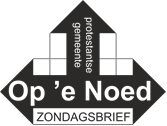 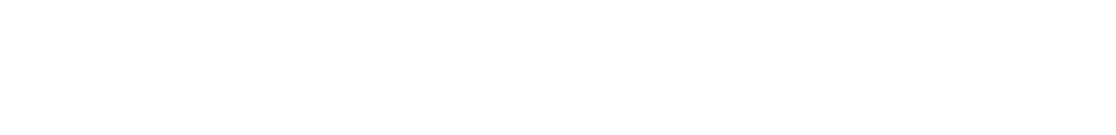 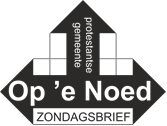 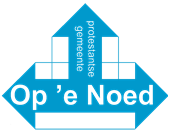 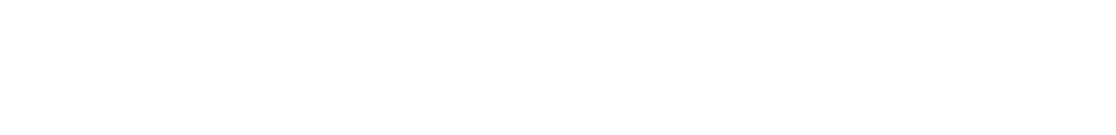 Zieken:Dhr. Lammert Dijkstra, De Ikkers 10, 8523 NW, verblijft in Bloemkamp, afd. Jasmijn, kamer 22, Floridus Campuslaan 1, 8701 AK  Bolsward. Mevr. E. Hoekstra-Jelsma, Voermanstraat 3, is tijdelijk in Doniahiem, kamer 38, Stationsstraat 1, 8521 JT St. Nicolaasga. Internetdiensten: De diensten vanuit Idskenhuizen kunt u vinden op de website van ‘Op ‘e Noed’: pkn-openoed.nl - klik boven aan op het kopje video's. Dan ziet u direct de uitzending.De zondagsviering van de kerk Langweer is te zien op kerkdienstgemist.nl.Orde van dienst 6 september, voorganger Jannie van KotenOpeningLied 906: God is tegenwoordigVotum en groetGebedLoflied: Op U, mijn Heiland, blijf ik hopenSchriftlezing: Jona 2Kinderlied: Jona – Elly & RikkertOverdenkingLied 1005: Zoekend naar lichtVoorbedenSlotlied 416: Ga met God en Hij zal met je zijnZegenCollecte voor de Diaconie:De diaconie collecteert wekelijks voor een doel in binnen- en buitenland. Deze staan in Geschakeld vermeld bij de kerkdiensten. Nu er geen kerkdiensten gehouden kunnen worden, hebben we een manier gevonden om toch deze projecten te blijven steunen. Wij willen u vragen om uw collecte 1 x per maand over te maken met vermelding van de maand. Wij zorgen er dan voor dat al het geld verdeeld wordt, u kan de opbrengst weer lezen in de volgende Geschakeld.Wilt u een specifiek doel steunen? Vermeld dit dan bij de omschrijving.Rekeningnummer: NL 60 RABO 0334 7001 91 t.n.v. Diaconie P.G. Op ‘e Noed te Sint Nicolaasga.Met vriendelijke groet en dank namens de diaconie.Collectegeld: Nu er niet meer gecollecteerd kan worden, verzoekt het College van Kerkrentmeesters u vriendelijk om uw collectegeld via de bank over te maken. Dit kan via bankrekeningnummer: NL09.RABO.0126.1595.48 t.n.v. Protestantse gemeente Op ‘e Noed. Alvast bedankt! Ook uw gift voor de restauratie van de Sint Nykster kerkklok kunt u via de bank over maken. Dit kan op bankrekeningnummer: NL23.RABO.0124.7477.52 t.n.v. restauratiecommissie Op ‘e Noed. Voor de bezorgers van het kerkblad: In Geschakeld staat in het bezorgschema op pagina 5 dat het Jaarprogramma in een aparte bezorgronde bij de mensen wordt gebracht. Dit is niet juist. Het Jaarprogramma wordt samen met het kerkblad Geschakeld bezorgd op 19 september. Agenda;Woensdag 9 september, 19.15 uur Kleine Kerkenraad, 20.00 uur Grote Kerkenraad, kerk IdskenhuizenAlle wûnder om ús hinneAlle wûnder om ús hinne komt út Gods hân,wat wy net ferklearje kinne mei ús ferstân:alle foarmen, klanken, kleuren, alle soarten, smaken, geuren;alles om ús op te fleurjen komt út Gods hân.Hiel ’t ferskaat fan kreatueren kaam op syn stim;alle rassen en kultueren libje troch Him.Minsken dy’t gjin tsjinslach kenne, minsken foar de earmoed berne,minsken dy ’t hjir nearne wenne libje troch Him. Hoe kinn’ wy jo goedens earje, Hear, libbenslang?Hoe in oar oprjocht wurdearje yn syn belang?Hoe mei freugde tank te bringen foar de skat fan ierdse dingenas jo jeften, segeningen, Hear, libbenslang? Gods gerjochtichheid en frede gean hân yn hân;mei de leafde, troch genede, hâlde wy stân.Leafde en trou foar freon en fijân, lefade sels yn leed en lijen,leafde, berne ta befrijen – Gods winkend lân. (uit: ‘Wylde goes. Lieten út Glasgow en Iona)